Številka: 477-294/2019/14Datum:   25. 5. 2022Republika Slovenija, Ministrstvo za javno upravo, Tržaška cesta 21, Ljubljana, skladno z 52. in 54. členom Zakona o stvarnem premoženju države in samoupravnih lokalnih skupnosti (Uradni list RS, št. 11/18 in 79/18 – v nadaljevanju: ZSPDSLS-1) in 19. členom Uredbe o stvarnem premoženju države in samoupravnih lokalnih skupnosti (Uradni list RS, št. 31/18) objavljaNAMERO ZA PRODAJO NEPREMIČNINE, PARC. ŠT. *4/1 K.O. 1693-TOPOL V DELEŽU DO 9071/50000, PO METODI NEPOSREDNE POGODBE 1. Naziv in sedež organizatorja prodaje Republika Slovenija, Ministrstvo za javno upravo, Tržaška cesta 21, 1000 Ljubljana.2. Predmet prodaje Predmet prodaje je naslednja nepremičnina: Nepremičnina se nahaja v naselju Topol, Občina Bloke. Na zemljišču stojita dva objekta in sicer stanovanjski objekt na naslovu Topol 2, Nova vas (ID: stavba 1693 2) in pomožni gospodarski objekt (ID: stavba 1693 75).Objekt z ID znakom: stavba 1693 2 je bil po podatkih GURS zgrajen leta 1946, medtem ko je iz letnice nad kamnitim obokom vhodnih vrat razvidno, da je bil objekt zgrajen leta 1912.Pomožni gospodarski objekt z ID znakom: stavba 1693 75 je bil po podatkih GURS zgrajen leta 1970, vendar tudi ta letnica ne drži. Na podlagi izpovedi prič je mogoče sklepati, da je bil objekt zgrajen že veliko pred navedenim letom, saj je bil v letu 1964 obnovljen, potem, ko je bil delno porušen v viharju.Skladno z določilom 118. člena Gradbenega zakona (Uradni list RS, št. 61/17, 72/17 – popr., 65/20, 15/21 – ZDUOP in 199/21 – GZ-1) se domneva, da imajo objekti, zgrajeni pred 1. 1. 1968, gradbeno dovoljenje. Zahteva za izdajo odločbe, s katero bi UE potrdila citirano pravno domnevo za objekta z ID znakoma: stavba 1693 2 in stavba 1693 75, še ni bila vložena.Za nepremičnini z ID znakoma: stavba 1693 2 ter stavba 1693 75 na podlagi 6. odstavka 31. člena Zakona o učinkoviti rabi energije (Uradni list RS, št. 158/2020 – ZURE) ni bila pridobljena.Solastniški delež Republike Slovenije, ki je predmet prodaje, je ZK urejen in bremen prost.Solastniški deleži drugih solastnikov NISO predmet prodaje. Drugi solastniki imajo na podlagi tretjega odstavka 66. člena Stvarnopravnega zakonika (Uradni list RS, št. 87/02, 91/13 in 23/20) predkupno pravico.3. Vrsta pravnega posla in sklenitev pogodbe Prodaja nepremičnine po metodi neposredne pogodbe. Pogodba mora biti sklenjena v roku 15 dni po pozivu organizatorja postopka prodaje. V kolikor pogodba ni sklenjena v danem roku lahko organizator odstopi od sklenitve posla. 4. Najnižja ponudbena cenaPonudbena cena za nepremičnino, parc. št. *4/1 k.o. 1693-Topol v deležu do 9071/50000 mora biti najmanj 7.260,00 EUR. Najugodnejši ponudnik plača na ponujeno ceno še 2% davek na promet nepremičnin, stroške notarske overitve ter stroške vpisa v zemljiško knjigo.Ponudba se odda na obrazcu z vsebino iz priloge 1 te objave.5. Način in rok plačila kupnineKupnina se plača v 30-ih dneh po sklenitvi pogodbe. Plačilo celotne kupnine v določenem roku je bistvena sestavina pravnega posla. V kolikor kupnina ni plačana v roku, se šteje posel za razvezan po samem zakonu.6. Sklenitev pogodbe V kolikor bo v roku prispela več kot ena ponudba, bodo izvedena dodatna pisna pogajanja o ceni in o morebitnih drugih pogojih pravnega posla. Pogodba bo sklenjena s tistim ponudnikom, ki bo ponudil najvišjo odkupno ceno pod pogojem, da ostali solastniki ne bodo uveljavljali zakonite predkupne pravice. Če predkupno pravico uveljavlja hkrati več solastnikov, lahko vsak od njih uveljavlja predkupno pravico v sorazmerju s svojim idealnim deležem.Cene in drugi elementi ponudbe, ponujeni na pogajanjih, so zavezujoči. Vse stroške v zvezi s prenosom lastništva (overitve, takse, vpis v zemljiško knjigo in drugo) plača kupec.Nepremičnina bo prodana po načelu videno – kupljeno, zato morebitne reklamacije po sklenitvi prodajne pogodbe ne bodo upoštevane. Prodajalec ne jamči za izmere površin, niti za namen uporabe. Kupec sam prevzema obveznost odprave morebitnih pomanjkljivosti v zvezi s kvaliteto in obsegom predmeta prodaje.Organizator si pridržuje pravico, da lahko do sklenitve pravnega posla, brez odškodninske odgovornosti, odstopi od pogajanj.7. Podrobnejši pogoji zbiranja ponudbPonudbo lahko oddajo pravne in fizične osebe, ki v skladu s pravnim redom Republike Slovenije lahko postanejo lastniki nepremičnin. Ponudniki pošljejo ponudbe oziroma ponudbe prinesejo osebno v zaprti pisemski ovojnici z navedbo » NP 477-294/20019 – NE ODPIRAJ« na naslov organizatorja: Ministrstvo za javno upravo, Tržaška cesta 21, Ljubljana. Kot popolna ponudba se šteje tista, ki vsebuje:izpolnjen, lastnoročno podpisan obrazec, ki je priloga 1 te objave kopijo veljavnega uradnega identifikacijskega dokumenta. V kolikor ponudnik ne predloži kopije osebne izkaznice ali potne listine, je potrebno kopiji uradnega identifikacijskega dokumenta priložiti tudi potrdilo o državljanstvu ali izpisek iz matičnega registra – velja za fizične osebe in s.p.-je.Šteje se, da je ponudba pravočasna, če na naslov organizatorja prispe najkasneje do 15. 6. 2022 do 15.00 ure. Nepopolne, nepravočasne oziroma ponudbe, ki ne bodo izpolnjevale drugih pogojev iz te točke, bodo izločene iz postopka. Odpiranje ponudb NE BO javno.Ponudniki bodo o rezultatih zbiranja ponudb obveščeni na njihov elektronski naslov najkasneje 7 dni po zaključenem odpiranju ponudb. 8. Ogled Za dodatne informacije v zvezi s predmetom prodaje se obrnite na Lucijo Srebernjak, telefon 01 478 16 60, e-pošta: lucija.srebernjak@gov.si. 9. OpozoriloOrganizator lahko do sklenitve pravnega posla, postopek zbiranja ponudb ustavi oziroma ne sklene pogodbe z uspelim ponudnikom, brez odškodninske odgovornosti.10. Objava obvestila posameznikom po 13. členu Splošne uredbe o varstvu podatkov (GDPR)Obvestilo posameznikom po 13. členu Splošne uredbe o varstvu podatkov (GDPR) glede obdelave osebnih podatkov v elektronskih zbirkah in zbirkah dokumentarnega gradiva Ministrstva za javno upravo je objavljeno na spletni strani: https://www.gov.si/teme/stvarno-premozenje-drzave/. na podlagi pooblastila št. 1004-113/2015/64 z dne 15. 4. 2021Maja Pogačargeneralna direktoricaDirektorata za stvarno premoženje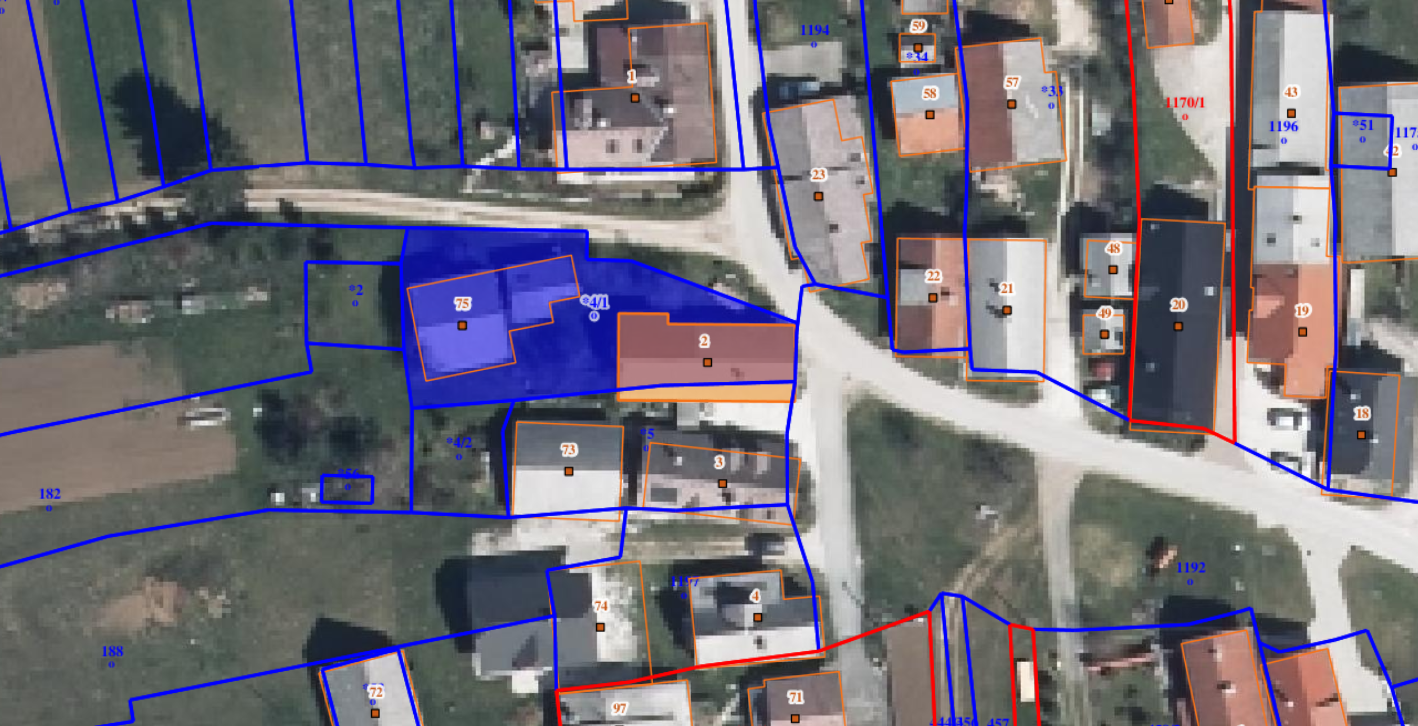 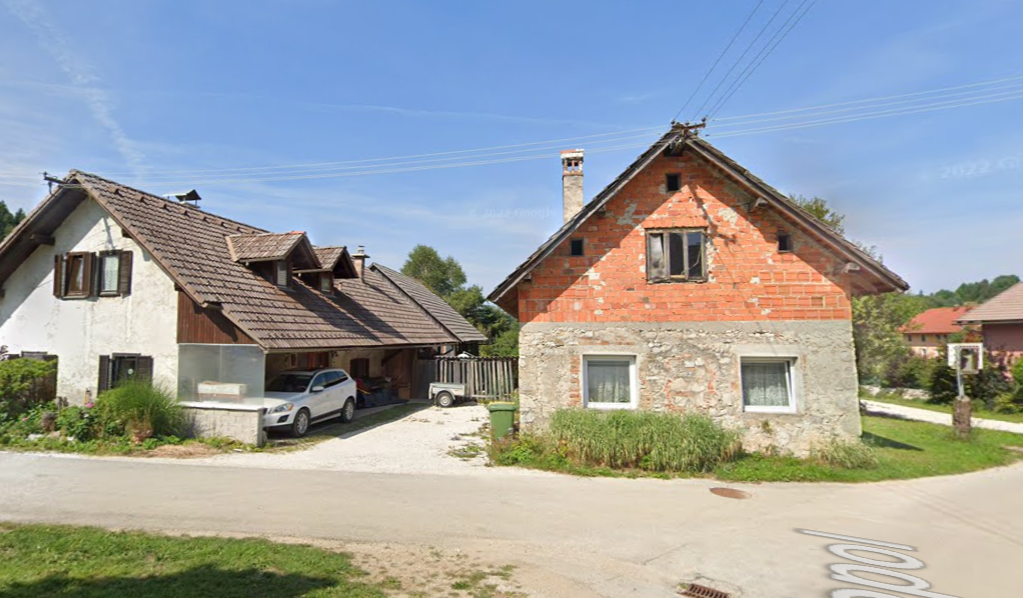 parc. št. katastrska občinaizmera po GURSdeležRS*4/11693-Topol652 m29071/50000